Już jest „Niezbędnik Specjalisty ds. BHP”Książka „Niezbędnik specjalisty ds. BHP” jest skierowana do specjalistów ds. bhp, pracowników służby bhp. Zbiór najważniejszych podstawowych informacji z zakresu bezpieczeństwa i higieny pracy.To rodzaj kieszonkowej ściągawki, którą możesz mieć zawsze przy sobie. Znajdziesz tu najważniejsze informacje m.in. na temat rodzaju i częstotliwości szkoleń bhp oraz badań lekarskich pracowników w ramach profilaktycznej opieki medycznej. Zamieściliśmy w tej publikacji także najważniejsze informacje w zakresie postępowania powypadkowego – dotyczące niezbędnej dokumentacji powypadkowej, jak również rozkładu obowiązków w postępowaniu powypadkowym.Książkę kupisz tutaj: https://fabrykawiedzy.com/niezbednik-specjalisty-ds-bhp-nowe-wydanie.html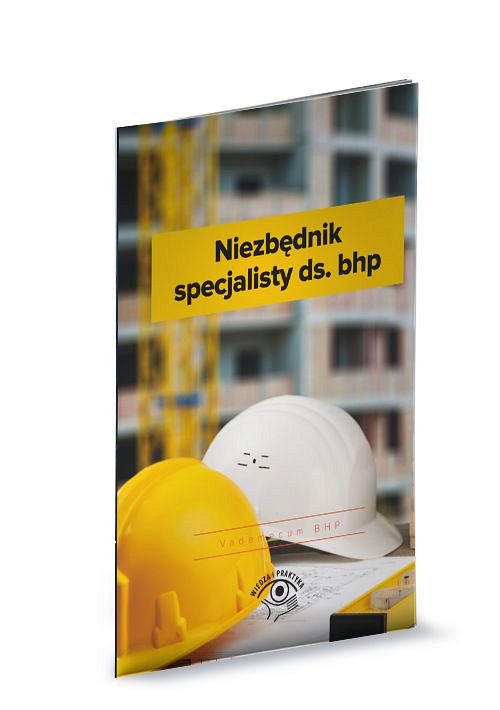 